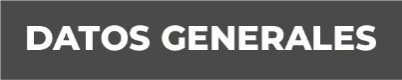 Nombre: Zuni Azalia Rivera HerreraGrado de Escolaridad: Licenciatura en DerechoCédula Profesional (Licenciatura):11586960Teléfono de Oficina: Correo Electrónico: zrivera@@fiscaliaveracruz.gob.mx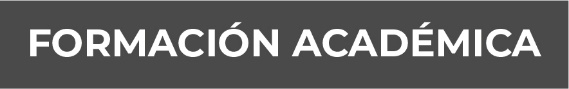 Año: 2012-2017Esc.–Licenciatura en Derecho en la Universidad Paccioli de Córdoba.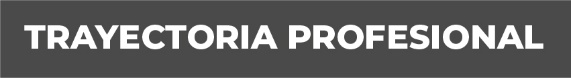 Año De. 01 de julio del 2022 a la fecha. Nueva adscripción como Fiscal Tercera  De La Sub Unidad Integral De Procuración De Justicia, XVII Dto. Judicial, Cardel, Ver.Año De 20 de enero del 2021 a 01 de julio de 2022.-Fiscal Primera de la Unidad Integral de Procuración de Justicia en la ciudad de Córdoba, Veracruz delitos diversos.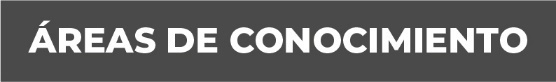  Derecho penal, Amparos, Juicios orales. 